Top of FormBottom of Form)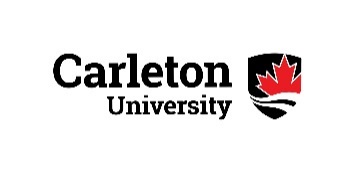 